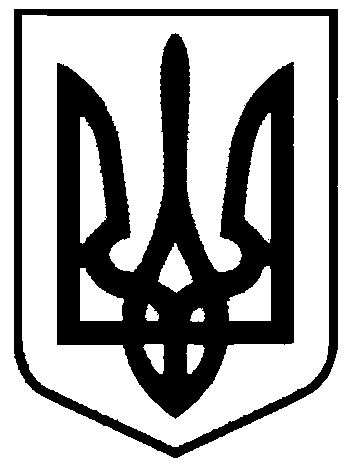 СВАТІВСЬКА МІСЬКА РАДАВИКОНАВЧИЙ КОМІТЕТРІШЕННЯвід «08» червня 2016 р.    	                  м. Сватове                                                        № 42   Про надання допомоги Нетай С.В.на поховання Мурашової Н.Г.яка на день смерті ніде не працювала  Розглянувши заяву Нетая Сергія Васильовича, який проживає по вул. Ліхачова, 67  м. Сватове, Луганської області, з проханням надати йому допомогу на поховання Мурашової Ніни Григорівни, яка померла 24 квітня 2016 року  і на день смерті не була пенсіонером, не перебувала на обліку в центрі зайнятості та ніде не працювала, керуючись ст. 13 Закону України «Про поховання та похоронну справу», постановою Кабінету Міністрів України № 99 від 31.01.2007 року, Виконавчий комітет Сватівської міської радиВИРІШИВ:Надати Нетай Сергію Васильовичу  матеріальну допомогу на поховання Мурашової Ніни Григорівни у розмірі 200 (двісті)  грн.Видатки здійснити за рахунок коштів передбачених бюджетом.Дане рішення направити: - керівнику фінансово-розрахункового відділу міської ради, Варибрус Н.О.Сватівський міський голова                                                    Є.В. Рибалко